Město Neveklov
náměstí Jana Heřmana 80
257 56 NeveklovIČO 00232386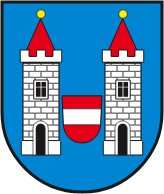 Žadatel/organizace                Datum podání žádosti[Jméno][Adresa][Město, PSČ][Telefon][Email][IČO][číslo bankovního účtu – v případě žádosti o poskytnutí dotace v hotovosti, uveďte HOTOVĚ]Popis žádosti: KATEGORIE I			KATEGORIE IIStručně charakterizujte důvod žádosti, např. popis akce, cílovou skupinu, u K2 uveďte předpokládané náklady, aj.:Popis žádosti: KATEGORIE I			KATEGORIE IIStručně charakterizujte důvod žádosti, např. popis akce, cílovou skupinu, u K2 uveďte předpokládané náklady, aj.:Popis žádosti: KATEGORIE I			KATEGORIE IIStručně charakterizujte důvod žádosti, např. popis akce, cílovou skupinu, u K2 uveďte předpokládané náklady, aj.:Popis žádosti: KATEGORIE I			KATEGORIE IIStručně charakterizujte důvod žádosti, např. popis akce, cílovou skupinu, u K2 uveďte předpokládané náklady, aj.:Popis žádosti: KATEGORIE I			KATEGORIE IIStručně charakterizujte důvod žádosti, např. popis akce, cílovou skupinu, u K2 uveďte předpokládané náklady, aj.:Popis žádosti: KATEGORIE I			KATEGORIE IIStručně charakterizujte důvod žádosti, např. popis akce, cílovou skupinu, u K2 uveďte předpokládané náklady, aj.:Stanovisko poskytovatele k žádosti: Datum uzavření smlouvy:Datum předložení závěrečného vyúčtování: